Plop Andrea: Nemzetközi VöröskeresztMilyen tanórára javasolt az óra: Napközi/Kulturális, szabadidő A foglalkozáshoz előkészített eszközök, a csoport  elhelyezkedésekor a felelősök segítségével a  helyükre kerülnek (színes ceruzák, karton lapok,  fénymásolt szöveg, olló, ragasztó)Felhasznált források  https://videa.hu/videok/film-animacio/anna.e06.hd-csaladi-drama-romantikus-wvGUoBB1bzHrtKWh?fbclid=IwAR0sZ-fXxvOFJ1Thkv8- tN7XHHUDkrKe2OTxcrEW2Wz1qdp9P_JOrfvOtjw   Felhasznált ismeretterjesztő szövegek:   https://voroskereszt.hu/rolunk/tortenetunk/   https://voroskereszt.hu/rolunk/tevekenysegeink/   https://voroskereszt.hu/rolunk/tevekenysegeink/  https://rubicon.hu/kalendarium/1859-junius-24-a-solferinoi-csata   https://voroskereszt.hu/keresoszolgalat/akeresoszolgalatrol/  https://voroskereszt.hu/keresoszolgalat/akeresoszolgalatrol/  https://voroskereszt.hu/keresoszolgalat/akeresoszolgalatrol/  https://voroskereszt.hu/rolunk/tevekenysegeink/  https://voroskereszt.hu/rolunk/tevekenysegeink/  https://voroskereszt.hu/miben-segitunk/  https://voroskereszt.hu/rolunk/tevekenysegeink/ https://voroskereszt.hu/rolunk/tevekenysegeink/  https://voroskereszt.hu/rolunk/tevekenysegeink/  https://voroskereszt.hu/miben-segitunk/egeszsegfejlesztes/ A melléklet tartalma: 1.sz.:   https://drszalaianiko.files.wordpress.com/2014/12/icrc.png 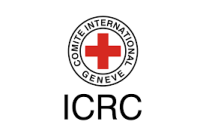 2.sz.:  Kör csoport „Miért alakult meg a Vöröskereszt?  A Vöröskereszt Mozgalom Néhány szó a Nemzetközi Vöröskereszt megalakulásáról 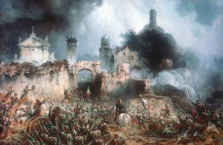 Solferinói csata 1859. Solferino. A háború áldozatainak megkülönböztetés nélküli, intézményes nemzetközi védelme a XIX. század második felében vált  megvalósítható és mozgósító programmá. A történelmileg szükségszerű lépést az 1859-ben lezajlott Solferinói csata ösztönözte. Az ütközet, amely  az osztrák és az egyesített francia-szárd haderők között zajlott, óriási áldozatokat követelt.Henry Dunant svájci üzletember a csatatéren látva a negyvenezer halottat és sebesültet, megrendülten kereste a segítségnyújtás lehetőségét. A  szomszédos falu lakosaiból önkéntes segélycsapatokat szervezett, amelyek nemzetiségre való tekintet nélkül vettek részt az ápolásban,  segítségnyújtásban. E megrendítő élmény késztette Henry Dunant-t arra, hogy javaslatot fogalmazzon meg a háborúk áldozatainak védelmére és  kezdeményezze egy segélyszervezet létrehozását. Így indult – 150 éve – egy eszme, melynek hatására megalakult a humanitárius mozgalom, a Vöröskereszt (1863.)”1 „A solferinói csata Szerző: Tarján M. Tamás „Csupán egyszerű átutazó voltam, nem vettem részt ebben a nagy konfliktusban; de az én ritka kiváltságom volt, jóllehet, szokatlan körülmények  között, hogy szemtanúja legyek az eseményeknek…” (Henry Dunant: Solferinói emlék) 1859. június 24-én ütköztek meg III. Napóleon francia császár (ur. 1852-1870) és II. Viktor Emánuel piemonti király (ur. 1849-1878) egyesült  hadai I. Ferenc József osztrák császár (ur. 1848-1916) seregével Solferino mellett.”2 Vöröskereszt tevékenységei: „Véradásszervezés 1939 óta veszünk részt a véradásszervezésben. Éves szinten 11–13 ezer véradóeseményt szervezünk. A véradások szervezése mellett a  véradók megbecsülése, a lakosság véradásra buzdítása és a véradás ügyének népszerűsítése is a mi feladatunk.”3 1 https://voroskereszt.hu/rolunk/tortenetunk/  2 https://rubicon.hu/kalendarium/1859-junius-24-a-solferinoi-csata  3 https://voroskereszt.hu/rolunk/tevekenysegeink/„A Keresőszolgálat története Az I. világháború A Magyar Vöröskereszt az I. világháború óta működteti Keresőszolgálatát. A kezdetben Tudósító Iroda, majd Hadifoglyokat Gyámolító és  Tudósító Hivatal néven működő szolgálat ekkor kétszáz önkéntest foglalkoztatott, és az alábbi tevékenységekkel segítette a bajbajutottakat: • Üzeneteket közvetített a hadba vonult katonák és a hátországban maradt hozzátartozók között. • Az aggódó családtagok kérésének eleget téve, rendszeresen tudakozódott a hadba vonult csapattestek parancsnokságánál a magukról életjelet  nem adó katonák felől. • Megpróbált információkat szerezni a hadifogságba esettekről, illetve családi üzeneteket, csomagot és pénzt küldeni számukra. • Bekérte a kórházaktól a sebesültek névsorát, hogy tájékoztathassák az érdeklődő hozzátartozókat. • Külön részleg foglalkozott a harctérről hazatérő kórházvonatok fogadásával”4 „Keresőszolgálat Az egyik legnagyobb emberi szenvedés abból a bizonytalanságból fakad, ha elszakadunk hozzátartozónktól, és nem tudjuk, mi lett a sorsa. Ebben  a helyzetben segít a Vöröskereszt keresőszolgálata.”5 „Szolgálatunk az alábbiak következtében egymástól elszakadt családtagok egymásra találásában segít: • háborús események • fegyveres konfliktusok 4 https://voroskereszt.hu/keresoszolgalat/akeresoszolgalatrol/ 5 https://voroskereszt.hu/keresoszolgalat/akeresoszolgalatrol/• politikai üldöztetés • természeti katasztrófák”6 „Ifjúsági munka A Magyar Ifjúsági Vöröskereszt missziója a magyar ifjúság céljainak és érdekeinek képviselése, mind hazai, mind nemzetközi szinten.  Elősegítjük a fiatalok életének és egészségének védelmét, biztosítjuk a jövő mozgalmát.”7 1. Kik ütköztek meg Solferinónál? Mikor?  2. Miért jött létre a Vöröskereszt?  3. Miben segít manapság? Sorold fel és írd le! 3.sz.:  Háromszög csoport: a csoport feladat, eltérő részei:  „Szociális segítségnyújtás Törvényben meghatározott alaptevékenységünk, hogy hátrányos helyzetű embereken segítsünk. Szociális szolgáltatásaink 19 megyében és  Budapesten egyaránt elérhetőek. A szociális segítségnyújtást szakemberek és önkéntesek bevonásával valósítjuk meg.”8 6 https://voroskereszt.hu/keresoszolgalat/akeresoszolgalatrol/ 7 https://voroskereszt.hu/rolunk/tevekenysegeink/ 8 https://voroskereszt.hu/rolunk/tevekenysegeink„HAJLÉKTALAN EMBEREK  SZENVEDÉLYBETEG EMBEREK  GYERMEKEK ÉS CSALÁDOK  FOGYATÉKKAL ÉLŐK  IDŐSEK ÉS HÁZI GONDOZÁS”9 „Katasztrófa-készenlét és válaszadás Katasztrófa felkészülés, válaszadás és helyreállítás. A felkészülés, mint a reziliencia kulcsa, beépül minden katasztrófavédelmi projektünkbe.  Feladatunk a lakosság felkészítése az esetleges katasztrófákra.”10 „Menekültügy Menekültügyi segítő tevékenységeink a rendszerváltás idején kezdődtek. A területen végzett aktivitásaink: családegyesítés, befogadó-helyeken  szükségletfelmérés, adományosztás, pszichoszociális segítségnyújtás, elsősegélynyújtás, esetenként integráció, nyelvoktatás.”11 9 https://voroskereszt.hu/miben-segitunk/ 10 https://voroskereszt.hu/rolunk/tevekenysegeink/ 11 https://voroskereszt.hu/rolunk/tevekenysegeink/„Egészségnevelés „Egyik fontos célkitűzésünk a lakosság egészséges életmódra nevelése, az egészség védelme. Ennek megvalósítása és közvetítése érdekében  kontrollszűréseket végzünk, illetve részt veszünk közösségi és helyi programokon.”12 Fontos feladatunk a lakosság egészséges életmódra ösztönzése. Programjaink során a prevenció mellett az edukációra is megfelelő hangsúlyt  fektetünk. Már egészen kis gyermekkortól fontos, hogy az egészségtudatos életmód a mindennapok része legyen. Ezt a célt szolgálja Bázisóvoda  és Bázisiskola progamunk is, melyben az iskolapedagógusok hívják fel a diákok figyelmét az egészségmegőrzésre.”13 12 https://voroskereszt.hu/rolunk/tevekenysegeink/ 13 https://voroskereszt.hu/miben-segitunk/egeszsegfejlesztes/Az óra témája: Nemzetközi VöröskeresztAz óra célja: Tanulásban akadályozott gyerekekkel megismertetni a Nemzetközi Vöröskereszt kialakulásának a történetét és jelenlegi tevékenységeitAz Emberi Jogok Egyetemes  Nyilatkozatának ezen pontjait  érinti az óraterv:1. 1. cikk Minden emberi lény szabadnak születik, és egyenlő méltósága és joga van. Az emberek, ésszel és  lelkiismerettel bírván, egymással szemben testvéri szellemben kell hogy viseltessenek. 2. 3. cikk Minden személynek joga van az élethez, a szabadsághoz és a személyi biztonsághoz. 3. 22. cikk Minden személynek, mint a társadalom tagjának joga van a szociális biztonsághoz, továbbá jogosult  arra, hogy – az államok erőfeszítései és a nemzetközi együttműködés révén, és az egyes országok  szervezetével és gazdasági erőforrásaival összhangban – a méltóságához és személyiségének  szabadon való kifejlődéséhez szükséges gazdasági, szociális és kulturális jogai érvényesüljenek.Az óra hossza: 45 percCélzott korosztály: 14-15 életévAz óra kidolgozójának neve: Plop Andrea Időkeret Az óra meneteNevelési-oktatási stratégiaNevelési-oktatási stratégiaNevelési-oktatási stratégiaIdőkeret Az óra meneteMódszerek Tanulói munkaformák Eszközök0-5-ig 5 percElőkészítés, ráhangolás Pedagógus tevékenysége: Csapatalakítás:  Játékos, vidám formában.  Mindenkinek adok egy pici lapot. Talál egy jelet rajta. Aki már kapott egy lapocskát azt kérem, mondjon még egy nevet az osztályból és annak adom a következőt.  Aki kört kapott a kiosztott lapján az ajtó felőli  oldalon a  helyezkedjen el, aki háromszöget az pedig ablak felőli oldalon.  A mindkét csoportban külön feladattal is megbízott tanulók is lesznek úgynevezett csoportfelelősek. A felelősöknek a csoportalakítás után, a csoport felelősség is megneveződik. Kör csoportban:  1. lesz az időfelelős tanuló 2. lesz az eszközfelelős tanuló 3. a csoport foglalkozás végén a csoport munkáját fogja bemutatni Háromszög csoport:  1. időfelelős  2. eszközfelelős 3. a csoport foglalkozás végén a csoport munkáját bemutatni fogjafigyelem játék frontális  csoport  egyéni csapat alakító  kártyák  kör: A, B, C, D  gyermek, háromszög:  E,F,G, H  gyermek, elrendezett  padok,  íróeszközök, színes  íróeszközök, nagyméretű  karton lap, térkép,  laptop,  projektor, olló, ragasztó, az új ismeret  ismeretfeldolgozáshoz szükséges szövegek, kép5-12-ig  7 percMotiváció:  A filmrészlet levetítése.  Megfigyelési szempontok Mikor játszódik ez a történet? 1918-ban Hol játszódik ezt a történet? Franciaországban. Nézzük meg a térképen. Hol  található. Melyik Földrészen pontosan? Mi zajlott a világban 1918? Az első világháború. Lesz a filmben egy jel, amely rendszeresen feltűnik, Arra kérlek benneteket legyetek figyelmesek, észreveszitek-e pontosan melyik lehet az! A film vetítése a beállított jelenettől 1:29-2:03-ig  A film és a jel megbeszélése.  Ez a jel azoknak az embereknek a táskáján volt és autóin láthatóak, akik a háborúban segítettek másoknak. Ez a jel a Nemzetközi Vöröskereszt jele, amely manapság is működő szervezet.  A feladatotok az lesz, a nálatok található ismeretterjesztő szöveg segítségével egy plakátot kell készítenetek úgy, mint hogyha ti már felnőttek  lennétek, és szeretnétek bemutatni a munkahelyeteket és a foglakozásotokat. Segítő kérdések vannak a kiosztott szövegben. Dolgozzatok össze ügyesen.  Az idő felelősök feladata jelezni azt, hogy 22. perctől a plakáttal el kell kezdeni mindenképpen foglalkozni, hogy elkészüljön. szemléltetés ismétlés  magyarázat  figyelem  ismétlés szerepjáték frontális internet,  laptop, projektor,  vöröskereszt  szimbóluma  tábla,  https://videa.hu/v ideok/film- animacio/anna.e0 6.hd-csaladi- drama- romantikus- wvGUoBB1bzHr tKWh?fbclid=Iw AR0sZ- fXxvOFJ1Thkv8- tN7XHHUDkrKe 2OTxcrEW2Wz1 qdp9P_JOrfvOtj w12-22-ig  13 percA foglalkozás témájának a feldolgozása: A tanulók kapnak a Vöröskeresztről egy  ismeretterjesztő szöveget, amelyet kooperatív  csoport munkában kell feldolgozniuk a csoporton  belül nekik, kell meghatározniuk kinek, mi lesz a  feladata (ki az, aki a plakátra ír, szöveget vág,  ragaszt szöveget stb.) Megadott szempontok a plakát elkészítéséhez és bemutatáshoz:  Kik ütköztek meg Solferinónál? Mikor?  Miért jött létre a Nemzetközi Vöröskereszt? Miben segít manapság?  Megkérem az időfelelősöket, hogy jelezzék a csoportjuk számára azt, hogy a foglalkozás során új ismeret  feldolgozáskooperatív csoport munka csomagoló papír,  szövegek, kép,  ragasztó, olló 22-32-ig  10 percA plakát elkészítésének az ideje.bemutatás,  közlés,  rögzítés kooperatív csoport munka csomagoló papír, szövegek, kép,  ragasztó, olló földrajz térkép32-40-ig 10 percA foglalkozás eredményének a bemutatása. Csoportonként egy-egy ember mutatja be az elkészített ismertető plakátot.  Az elkészült plakát bemutatási szempontja:  Az óra elején megbeszélteknek olyan szerepbe kell  helyezkedni, mintha a Nemzetközi Vöröskereszt  munkatársai lennének és meg szeretnék ismertetni  más gyerekekkel is a tevékenységeiket. szemléltetés  bemutatás, kooperatív és egyéni munka tábla plakát40-45-ig 5 percÉrtékelés, lezárás Pedagógus értékelése: Csoport szintű értékelés rövid értékelés.  Tanulói értékelés: A csoport munka hangulatáról és  egyéni megélésekről. Kinek mennyire volt nehéz. játék, gyakorlás,  alkalmazásfrontális csoport a kiosztott  eszközök begyűjtése asztalok rendbe  tétele